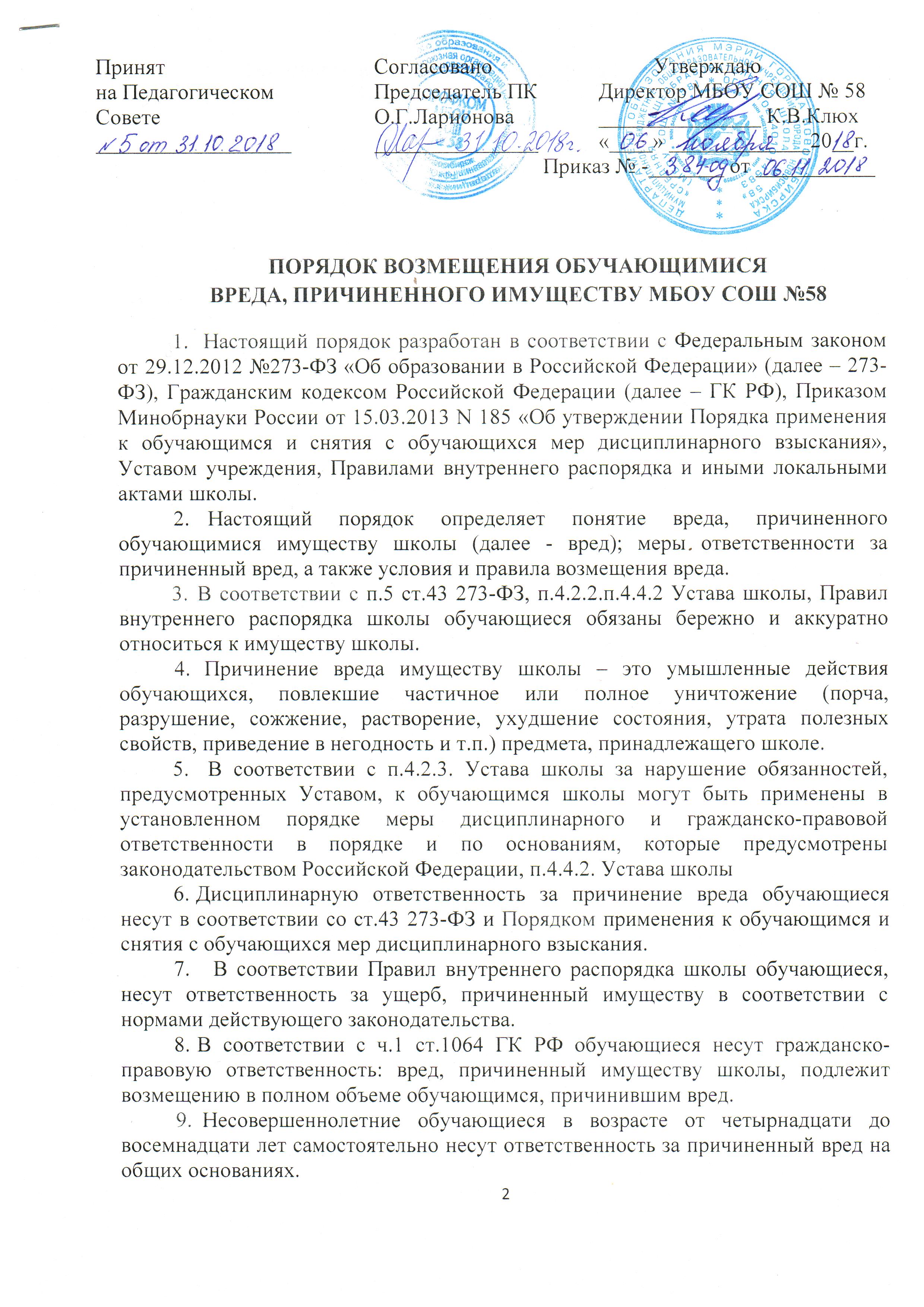 Принят 				Согласовано			Утверждаюна Педагогическом 		Председатель ПК		Директор МБОУ СОШ № 58Совете 				О.Г.Ларионова		_______________ К.В.Клюх__________________		_______________		«____» _____________20__г.								Приказ № -_______ от ___________ПОРЯДОК ВОЗМЕЩЕНИЯ ОБУЧАЮЩИМИСЯВРЕДА, ПРИЧИНЕННОГО ИМУЩЕСТВУ МБОУ СОШ №58Настоящий порядок разработан в соответствии с Федеральным законом от 29.12.2012 №273-ФЗ «Об образовании в Российской Федерации» (далее – 273-ФЗ), Гражданским кодексом Российской Федерации (далее – ГК РФ), Приказом Минобрнауки России от 15.03.2013 N 185 «Об утверждении Порядка применения к обучающимся и снятия с обучающихся мер дисциплинарного взыскания», Уставом учреждения, Правилами внутреннего распорядка и иными локальными актами школы.Настоящий порядок определяет понятие вреда, причиненного обучающимися имуществу школы (далее - вред); меры ответственности за причиненный вред, а также условия и правила возмещения вреда.В соответствии с п.5 ст.43 273-ФЗ, п.4.2.2.п.4.4.2 Устава школы, Правил внутреннего распорядка школы обучающиеся обязаны бережно и аккуратно относиться к имуществу школы.Причинение вреда имуществу школы – это умышленные действия обучающихся, повлекшие частичное или полное уничтожение (порча, разрушение, сожжение, растворение, ухудшение состояния, утрата полезных свойств, приведение в негодность и т.п.) предмета, принадлежащего школе.В соответствии с п.4.2.3. Устава школы за нарушение обязанностей, предусмотренных Уставом, к обучающимся школы могут быть применены в установленном порядке меры дисциплинарного и гражданско-правовой ответственности в порядке и по основаниям, которые предусмотрены законодательством Российской Федерации, п.4.4.2. Устава школыДисциплинарную ответственность за причинение вреда обучающиеся несут в соответствии со ст.43 273-ФЗ и Порядком применения к обучающимся и снятия с обучающихся мер дисциплинарного взыскания.В соответствии Правил внутреннего распорядка школы обучающиеся, несут ответственность за ущерб, причиненный имуществу в соответствии с нормами действующего законодательства.В соответствии с ч.1 ст.1064 ГК РФ обучающиеся несут гражданско-правовую ответственность: вред, причиненный имуществу школы, подлежит возмещению в полном объеме обучающимся, причинившим вред.Несовершеннолетние обучающиеся в возрасте от четырнадцати до восемнадцати лет самостоятельно несут ответственность за причиненный вред на общих основаниях.2В соответствии со ст.1080 ГК РФ обучающиеся, совместно причинившие вред, отвечают перед Университетом солидарно (в долях).Возмещение вреда осуществляется обучающимися добровольно.В соответствии со ст.1082 ГК РФ обучающиеся вправе возместить вред в натуре (предоставить вещь того же рода и качества, исправить поврежденную вещь и т.п.) или возместить причиненные убытки.В случае, когда добровольное возмещение вреда обучающимися не возможно, в том числе и по уважительным причинам, привлечение к ответственности осуществляется в судебном порядке.В случае причинения вреда в крупном или особо крупном размере обучающиеся могут быть привлечены к административной или уголовной ответственности соответственно, в порядке, предусмотренном законодательством Российской Федерации.С целью оперативного и справедливого разрешения вопросов, связанных с возмещением вреда, причиненного обучающимися имуществу школы, в школе на основании служебной записки, создается Комиссия по расследованию факта причинения вреда имуществу школы (далее - Комиссия).1. Перед Комиссией ставятся следующие задачи: определение обстоятельств причинения вреда обучающимися имуществу школы; определение виновных в причинении вреда; определение размера причиненного ущерба; подготовка предложений о добровольном возмещении вреда обучающимся; поиск путей разрешения конфликтов, возникающих при возмещении вреда.15.2. Комиссия формируется в составе не менее 5 человек. Персональный состав Комиссии утверждается приказом ректора школы. 15.3. Все решения Комиссии принимаются простым большинством голосов. Принятие решений возможно, если в заседании Комиссии участвует не менее 3 членов.15.4. Комиссия имеет право: истребовать от обучающихся, и сотрудников школы любые документы, относящиесярасследуемому факту; истребовать и получать от обучающихся и сотрудников школы объяснения и разъяснения по расследуемым фактам; привлекать к работе Комиссии в качестве экспертов сотрудников школы по согласованию с руководителем; готовить предложения о привлечении к гражданско-правовой ответственности обучающихся.5. Члены Комиссии обязаны: добросовестно относиться к своим обязанностям; принимать участие во всех заседаниях Комиссии; в деятельности Комиссии руководствоваться законодательством Российской Федерации и следовать принципу справедливости.Комиссия должна затребовать от обучающихся письменное объяснение. Если по истечении трех учебных дней указанное объяснение обучающимся не представлено, то составляется соответствующий актФиксация результатов расследования факта причинения вреда оформляется соответствующим актом.Комиссия предоставляет обучающимся под роспись письменное предложение компенсировать ущерб в добровольном порядке.Фактом согласия обучающихся с возмещением вреда является соответствующее соглашение. 